PLASSPRISER i Enger barnehage fra januar 2017. Maksprisen for 2017 er i Statsbudsjettet satt til 2 730 kroner per måned fra 01.01.17.  Barnehagen velger å fortsatt legge seg under makspris, men vi må justere prisene.                                                            Økningen er variabel i forhold til plass-størrelse, men som dere ser er dette allikevel ikke maks pris av hva barnehagen kan kreve i foreldrebetaling.Prisendringen er fra 01.01.17.Smøremåltid, er inkl. melk, frukt og lunsj.Det er 30% søskenmoderasjon på plassprisen for barn 2.Det er 50% søskenmoderasjon på plassprisen for barn 3,4...Dagsatsen for ekstradag er på 300,- pr dag.Det kan søkes reduksjon eller fritak fra foreldrebetaling på særskilt grunnlag. ( Info og søknadsskjema på kommunens nettsider).Vedtatt i eierstyret 17.11.16.For Enger barnehage:_______________________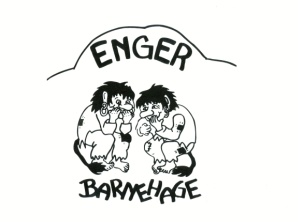                                             Tonje Kaugerud                                                                                                                                            Daglig leder.               Organisasjonsnummer 971478950                                                                                                              Telefon 32712590. E-post : post@engerbarnehage.no                                                        Nettside: engerbarnehage.no                                                                                                                                                                                                                                                                                                                                                                                   HUSK Å ENDRE FAST TREKK FRA JANUAR!DAGERPLASSPRISSMØREMÅLTIDPRIS PR.MND5 DAGER2.4503002.7504 DAGER2.2602402.5003 DAGER1.9701802.1502 DAGER 1.7301201.850